2018 평창 동계올림픽대회 성공개최를 위한 개최도시 지리, 주요 관광지 및 교통안내, 통역 자원봉사자를 다음과 같이 모집합니다. Ⅰ. 대회개요 대회기간- 동 계 올 림 픽 : 2018. 2. 9(금) ~ 2. 25(일), 17일간- 동계패럴림픽 : 2018. 3. 9(금) ~ 3. 18(일), 10일간 장 소 : 강원도 평창·강릉·정선 참가규모- 동 계 올 림 픽 : 100여개국, 50,000여명 - 동계패럴림픽 : 50여개국, 3,000여명  경기종목- 동 계 올 림 픽 : 7경기·15종목·102세부종목- 동계패럴림픽 : 6경기· 6종목· 80세부종목Ⅱ. 강원도 자원봉사 운영개요 자원봉사 운영기간※ 대회 개최전부터 운영하여 관광객 편의 도모 주 최 : 강원도 주 관 : 강원도 자원봉사센터Ⅲ. 모집개요 모집기간 : 2016. 7. 15(금) ~ 9. 30(금) 모집인원 : 2,200명(동계올림픽 1,372명, 동계패럴림픽 828명)- 지역안내 : 개최도시 지리, 관광, 교통 안내 등이 가능한 인력 - 통 역 : 주요 외국어 안내 가능 인력※ 리더 자원봉사자 : 지역안내 및 통역자원봉사자 중 소속근무조 근태관리 및 애로사항 청취 등 중간관리(상황실-자원봉사자 간) 역할❍ 지원요건- 기본요건 : 대회시작 기준 만 18세 이상(’00.2.9 이전 출생자) 내․외국인※ 통역 자원봉사자의 경우 만 15세 이상(’03.2.9 이전 출생자) 동계올림픽 또는 동계패럴림픽 각 대회 근무 가능한 자- 통 역 : 지원 외국어로 의사소통 가능한 자(통역 면접심사 예정)❍ 근무여건 및 혜택- 근무시간 : 1일 4~8시간(근무위치 및 경기일정에 따라 조정)- 휴무제공 : 경기일정 및 근무조 내 협의하여 탄력적 운영(주40시간 이내)- 식사, 교통, 숙박, 유니폼, 상해보험(자원봉사종합보험) 제공- 교육 및 근무시간에 대해 봉사시간 인정, 참여증서(강원도지사) 제공 Ⅳ. 신청 방법❍ 온라인 공개모집 - 강원도 자원봉사포털(http://2018vol.gwd.go.kr) 신청Ⅴ. 선발방법❍ 요건심사 : 기본 및 우대 요건, 결격사유 조회 등- 우대요건․ 동계올림픽과 동계패럴림픽 전 대회 근무 가능한 자․ 국제대회 및 대규모 행사 봉사활동 경험자․ 국제자원봉사자 캠프 교육이수자․ 개최지역 시․군민(주민등록 주소) 및 거주자(실 주소)- 결격사유․ 성범죄 등 중범죄 전력 있는 자※ 조회 및 확인 절차에 대해 접수단계에서 사전동의․ 향후 기본교육 미이수시 배치 제외❍ 면접심사- 지역안내 자원봉사자 : 대면 심사 ․ 심사위원회를 통한 심사표에 의한 선발(동계올림픽에 대한 이해, 참여의지, 책임감 등)- 리더 자원봉사자 : 대면 심사 ․ 지역안내 자원봉사자 면접과 병행, 신청인 중 심사표에 의한 선발(통역 자원봉사자 중 리더 봉사자 지원시엔 대면면접 절차 추가 진행)- 통역 자원봉사자 : 유선 심사․ 면접의 전문성 및 편리성을 위하여 전문 외국어 레벨테스트 기관을 통한 유선 면접 실시⇒ 외국어 능력 등급별 근무구역 배치․ 해당 언어권 결혼이민자의 경우 레벨테스트 미실시Ⅵ. 추진일정 신 청 : 2016. 7. 15(금) ~ 9. 30.(금) 요건심사 : 2016. 10월 면접심사 : 2016. 11월❍ 선발확정 : 2016. 11월❍ 교 육 : 2016. 11월 ~ 2018. 1월❍ 현장운영 : 2012. 2월 ~ 2018. 3월※ 접수 및 신청 결과는 핸드폰 SMS로 개별통보Ⅶ. 문의처  강원도 자원봉사 참여와 관련한 사항은 2018 평창 동계올림픽대회 및 동계패럴림픽대회 강원도 자원봉사포털을 통해 안내 온라인 신청 관련 문의사항은 도 및 시‧군 자원봉사센터문의- 강원도 자원봉사센터 : 033-253-2500- 평창군 자원봉사센터 : 033-334-1365- 강릉시 자원봉사센터 : 033-648-6100- 정선군 자원봉사센터 : 033-563-9904 강원도 자원봉사 운영 관련 문의사항은 도 및 시‧군에 문의- 강원도 올림픽참여지원팀 : 033-249-2605- 평창군 올림픽추진단 : 033-330-2838- 강릉시 올림픽운영과 : 033-640-5983- 정선군 자치행정과 : 033-560-2232※ 문의시간 : 평일(월~금요일), 9시~18시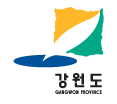 2018 평창 동계올림픽대회 및 동계패럴림픽대회강원도 자원봉사자 모집 공고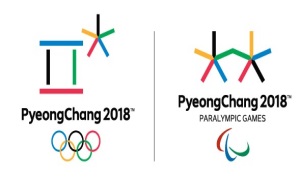 구 분강원도 자원봉사 운영기간대회 기간동 계 올 림 픽2018.2.5(월)~2.25(일), 21일간2018.2.9(금)~2.25(일), 17일간동계패럴림픽2018.3.5(월)~3.18(일), 14일간2018.3.9(금)~3.18(일), 10일간시군동계올림픽동계올림픽동계올림픽동계올림픽동계올림픽동계올림픽동계올림픽장애인올림픽장애인올림픽장애인올림픽장애인올림픽장애인올림픽장애인올림픽장애인올림픽시군총인원지역안내통역봉사통역봉사통역봉사통역봉사통역봉사총인원지역안내통역봉사통역봉사통역봉사통역봉사통역봉사시군총인원지역안내소계영일중러총인원지역안내소계영일중러합계1,3724968764441932123082832250623912112620평창4751782971497373432311121210452524강릉80223956327912013926410132278119697416정선95791616---95791616---